Gifted Programming SitesThe Elementary Programming for grades one through five is currently located in Sedalia Elementary School. Students opting to participate in the services will attend for the entire day, every day of the school year. They will ride a bus from their homes straight to their gifted site and back home at the end of the school day. Students who have childcare providers near their home school that can not get transported from Sedalia will be transported from childcare to home schools and then take a shuttle from home schools to Sedalia in the morning. At then end of the day they will then be shuttled to home schools to meet childcare busses.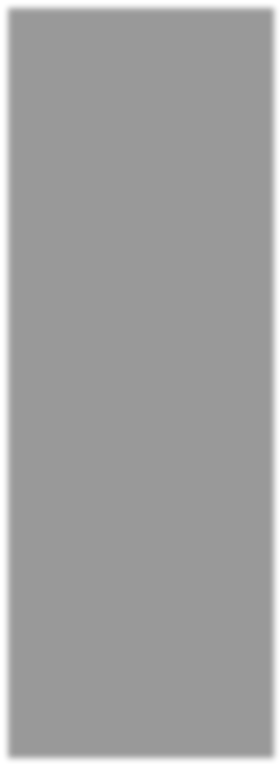 All middle school level services are located at Middle School North. Thisincludes math, reading and science service for 6th, 7th, and 8th grade giftedstudents.Written Education PlansA Written Education Plan (WEP) guides all gifted education services provided to a student. The WEP is based upon the student’s area(s) of gifted identification and individual needs.The Written Education Plan includes goals in each area of service, methods for evaluating the progress towards the specified goals, a schedule for reporting this progress to parents and students, and a date by which the WEP will be reviewed for possible revision. The plan also details who will be responsible for providing the gifted service to the student.ResourcesOAGC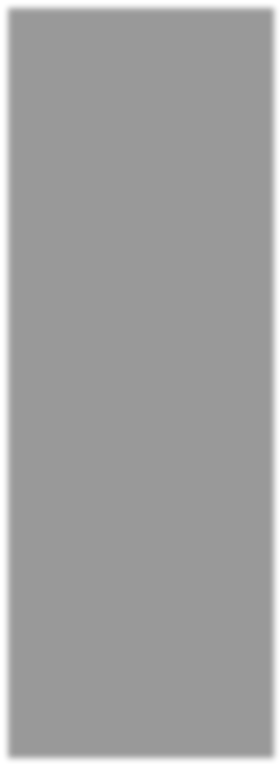 Ohio Association for Gifted Children www.oagc.comNAGCNational Association for Gifted Children www.nagc.orgHoagies’ Gifted Education Page www.hoagiesgifted.orgSENGSupporting Emotional Needs of the Giftedwww.sengifted.orgODEOhio Department of Education www.ode.state.oh.usCenter for Gifted Education, College of William and Mary http://education.wm.edu/cente rs/cfgeGifted Education Services 4400 Marketing Place, Suite B Groveport, OH 43125 614.492.2520For more Gifted Programming Information, go to:www.gocruisers.orgGifted Education Programming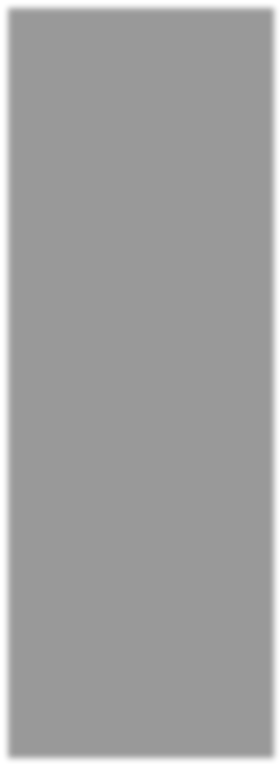 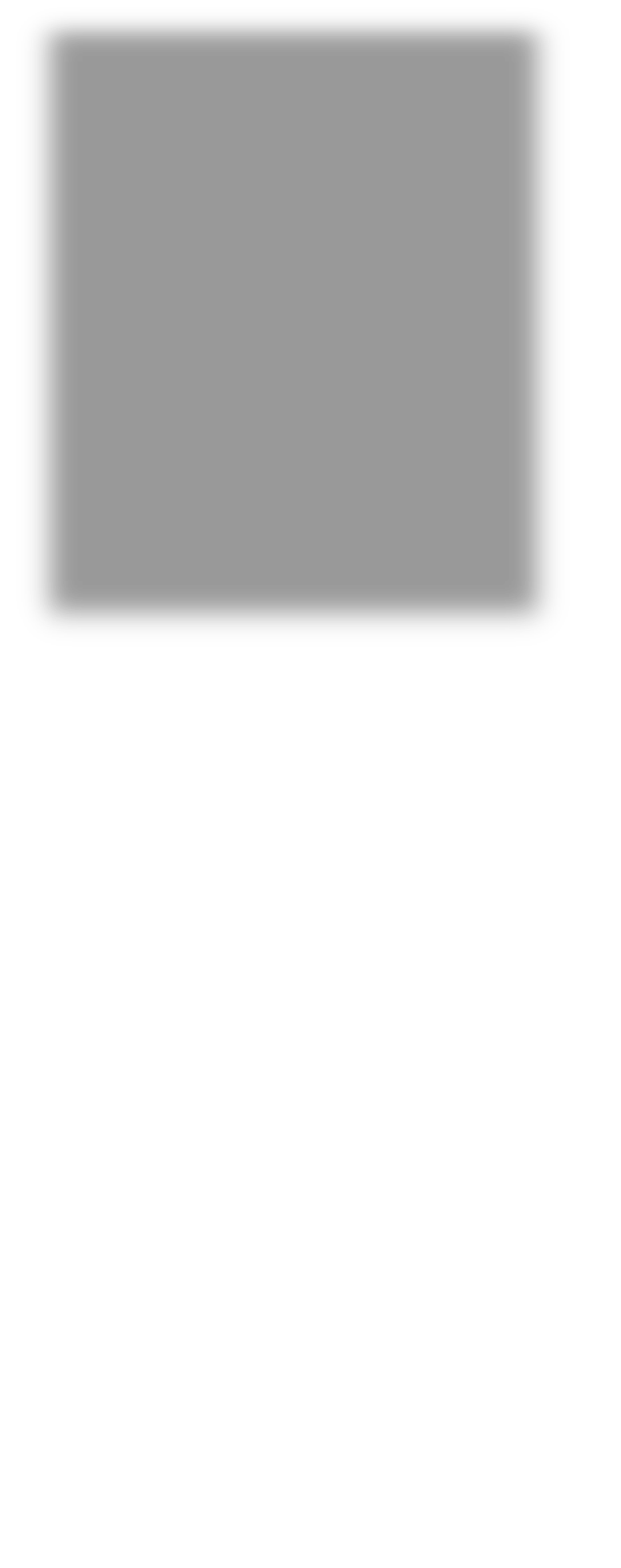 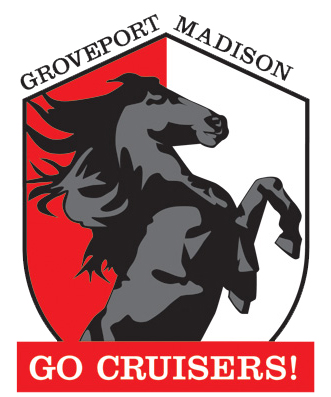 Elementary Services for Grades 1-5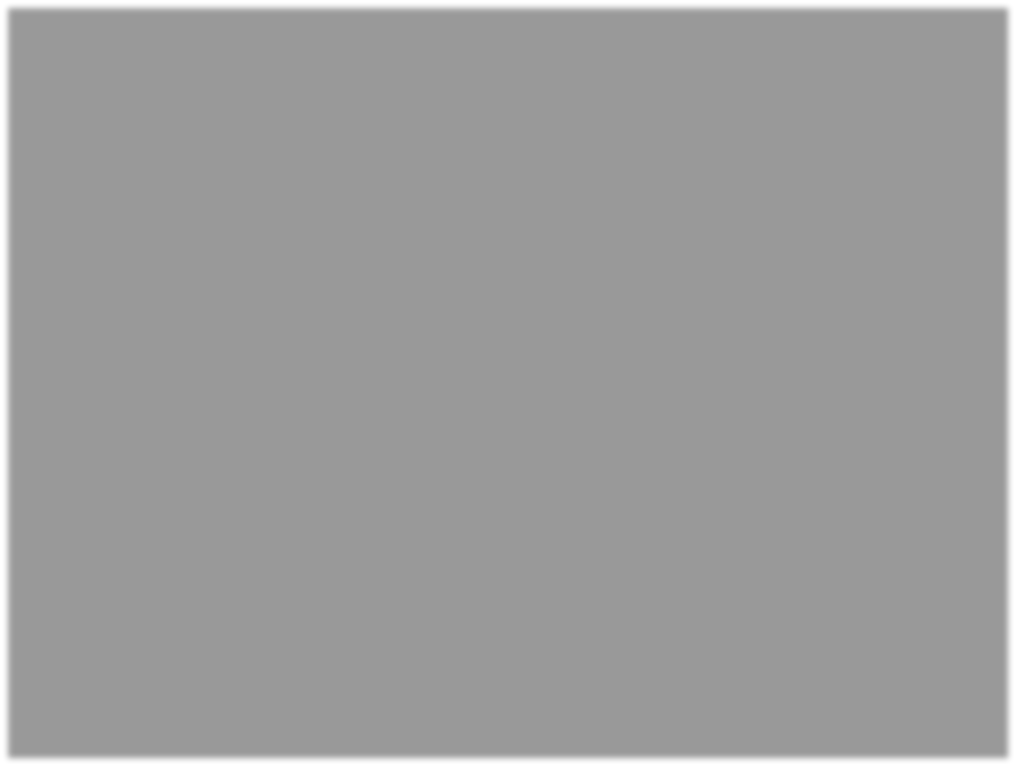 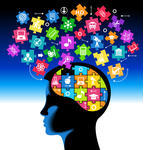 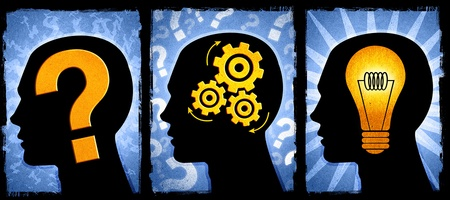 